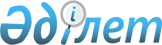 О внесении изменения в постановление Правительства Республики Казахстан от 30 декабря 2003 года N 1355Постановление Правительства Республики Казахстан от 31 октября 2007 года N 1023

      Правительство Республики Казахстан  ПОСТАНОВЛЯЕТ : 

      1. Внести в  постановление Правительства Республики Казахстан от 30 декабря 2003 года N 1355 "Некоторые вопросы создания и запуска национального геостационарного спутника связи и вещания" (САПП Республики Казахстан, 2003 г., N 28, ст. 311) следующее  изменение: 

      в пункте 2-1: 

      подпункт 3) изложить в следующей редакции: 

      "3) разработке технических заданий и технико-экономических обоснований космических систем связи, в том числе национальных геостационарных спутников связи и вещания и наземных комплексов управления космическими аппаратами.". 

      2. Настоящее постановление вводится в действие со дня подписания.        Премьер-Министр 

      Республики Казахстан 
					© 2012. РГП на ПХВ «Институт законодательства и правовой информации Республики Казахстан» Министерства юстиции Республики Казахстан
				